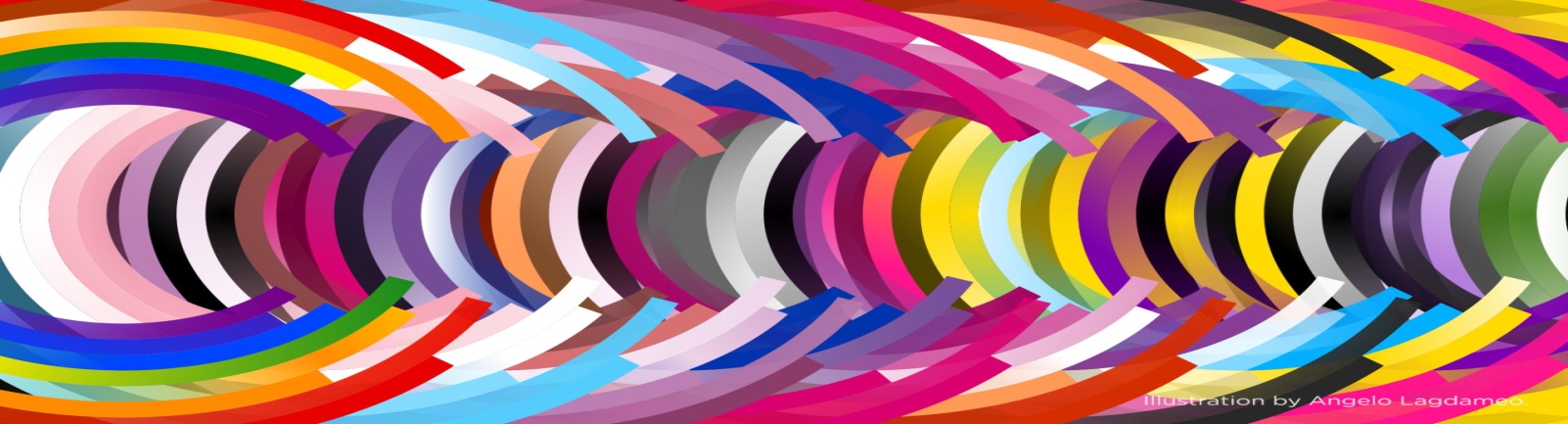 A big thank you to the Education and Special Philanthropic Committees for hosting the May meeting and doing such an outstanding job deciding who should receive the scholarships and philanthropic awards. Lucille P. was the chairwoman for the Education Committee and Vickie R. was the chairwoman for the Philanthropic Committee. The members of these committees were Michelle R., Nancy D., Mary B., Donna F., Sue S. and Terri H. 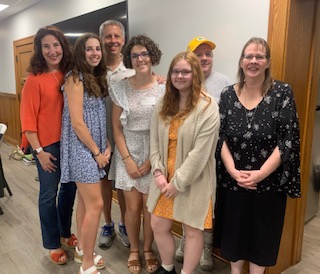 The June E. Nelson Philanthropic Awards were presented to a representative from each of the following organizations: Circle of Hope, Garden of Eatin’, Habitat for Humanity of Kenosha, Hospice Alliance, Marleighs Ministry, National Alliance on Mental Illness NAMI, Pleasant Prairie History Museum, Pleasant Prairie Police Department, St. Vincent DePaul, Shalom Center, SWAAC Southern WI All Airborne Chapter and United Methodist Women (UMW)- Period Poverty. Each member representing their organization spoke briefly about what their organization does.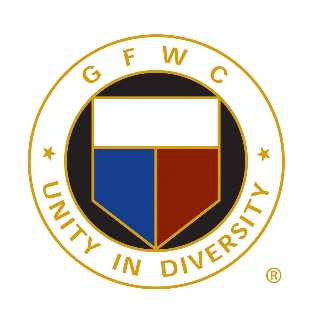 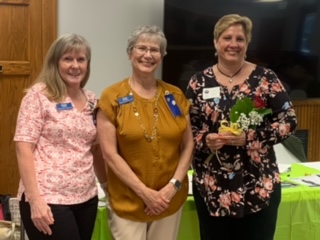 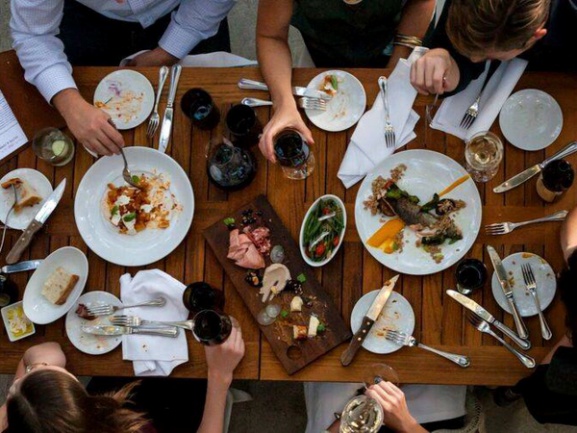 The buffet menu will consist of Sirloin Beef Tips, Chicken Parmigiano, Stuffed Shells with Cheese and Spinach, Mashed Potatoes, Mostaccioli, Mixed Vegetables, 3 Bean Salad, Potato Salad, Cole Slaw, Tossed Salad, Bread / Butter, Cottage Cheese, and Coffee / Iced Tea.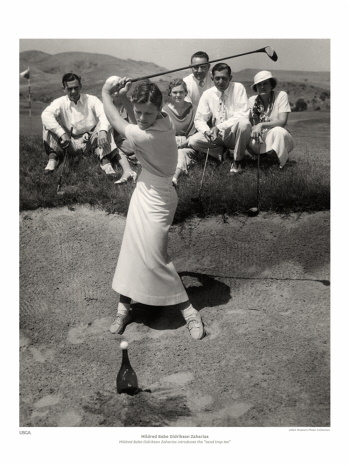 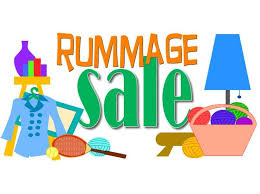 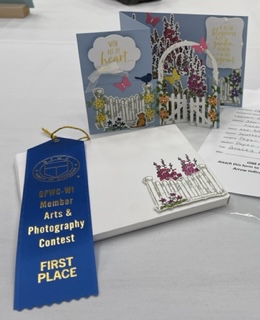 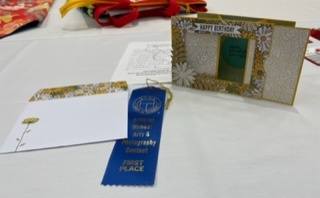 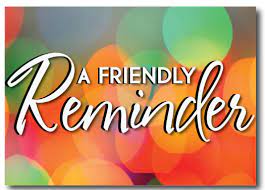 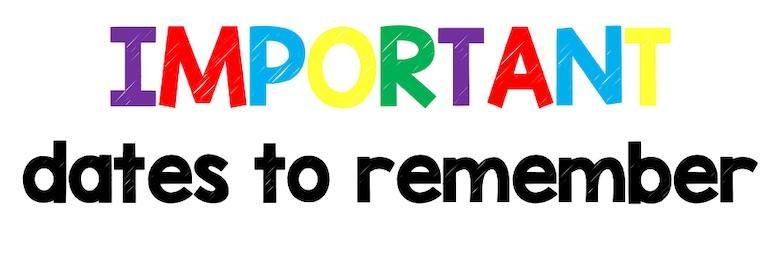 June 25-28 	GFWC International Convention in New OrleansAugust 11	PPWC Annual Picnic location TBDSept. 16-18 	GFWC-WI Fall Workshop in Stevens PointSept. 29-Oct. 2 Great Lakes Region Convention “Diamonds in Dairyland” in Brookfield, WI at the Brookfield 		Conference CenterContact Information: GFWC-Pleasant Prairie Woman’s Club P.O. Box 580260 Pleasant Prairie, WI 53158 Website: www.PPWC64.orghttps://ppwc64.org/ https://www.facebook.com/PPWC64/2022 June E. Nelson Philanthropic Award Recipients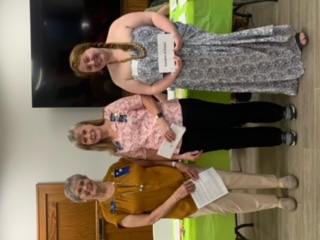 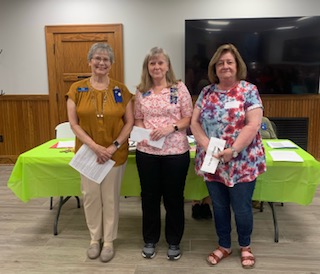 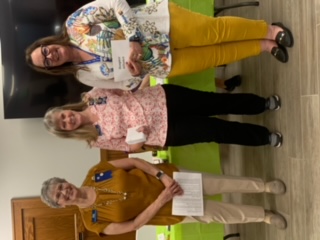 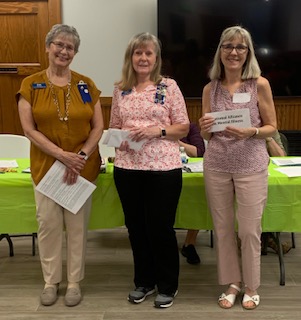 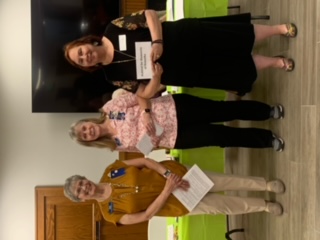 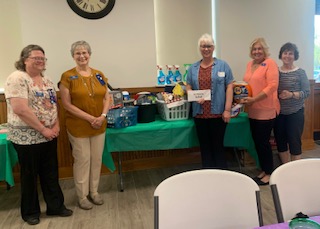 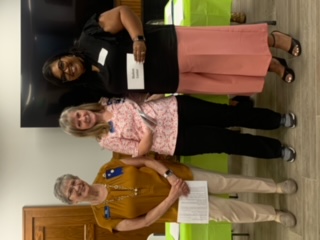 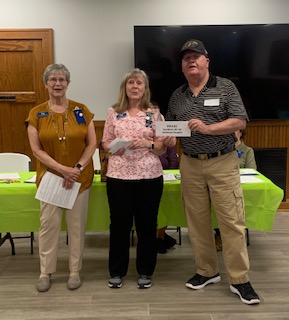 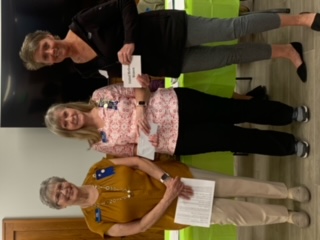 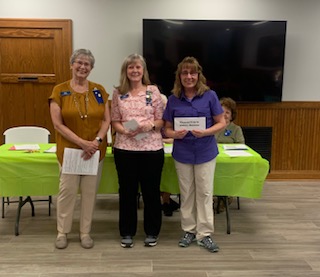 